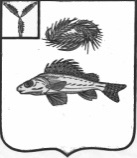 СОВЕТПЕРЕКОПНОВСКОГО МУНИЦИПАЛЬНОГО ОБРАЗОВАНИЯЕРШОВСКОГО МУНИЦИПАЛЬНОГО РАЙОНА САРАТОВСКОЙ ОБЛАСТИРЕШЕНИЕот 15.11.2019 года								№ 26-65О назначении публичных слушаний по проекту бюджета Перекопновского муниципального образования Ершовского муниципального районаСаратовской области на 2020 годНа основании Федерального Законаот 06.10.2003 года № 131-ФЗ «Об общих принципах организации местного самоуправления в Российской Федерации», руководствуясь статьей 21 Устава Перекопновского муниципального образования Ершовского муниципального района Саратовской области, Положением о публичных слушаниях на территории Перекопновского муниципального образования,Положением о бюджетном процессе в Перекопновском муниципальном образовании, Совет Перекопновского муниципального образования РЕШИЛ:1. Назначить публичные слушания по проекту решения Совета Перекопновского муниципального образования «О бюджете Перекопновского муниципального образования Ершовского муниципального района Саратовской области на 2020 год».	2.Утвердить рабочую группу по подготовке, проведению публичных слушаний и рассмотрению предложений в составе:	Мирошкин Сергей Федорович – председатель постоянной комиссии по бюджетно-финансовым вопросам, экономике, использованию муниципальной собственности, местным налогам и сборам, промышленности, транспорту и связи,благоустройству поселения,председатель рабочей группы;Подгорнов Игорь Анатольевич– заместитель председателя постоянной комиссии по бюджетно-финансовым вопросам, экономике, использованию муниципальной собственности, местным налогам и сборам, промышленности, транспорту и связи, благоустройству поселения, член рабочей группы;Огренич Наталья Анатольевна– член постоянной комиссии по бюджетно-финансовым вопросам,экономике, использованию муниципальной собственности, местным налогам и сборам, промышленности, транспорту и связи, благоустройству поселения, член рабочей группы;Писарева Елена Николаевна – Глава Перекопновского МО, член рабочей группы (по согласованию);Мирошкин Сергей Федорович– депутат Совета Перекопновского МО, член рабочей группы (по согласованию).3. Провести публичные слушания 30 ноября 2019 года в 10 часов в здании СДК села Перекопное.4. Обнародовать настоящее решение и проект бюджета Перекопновского муниципального образования Ершовского муниципального района Саратовской области на 2020 год в установленных местах.